Underdog Academy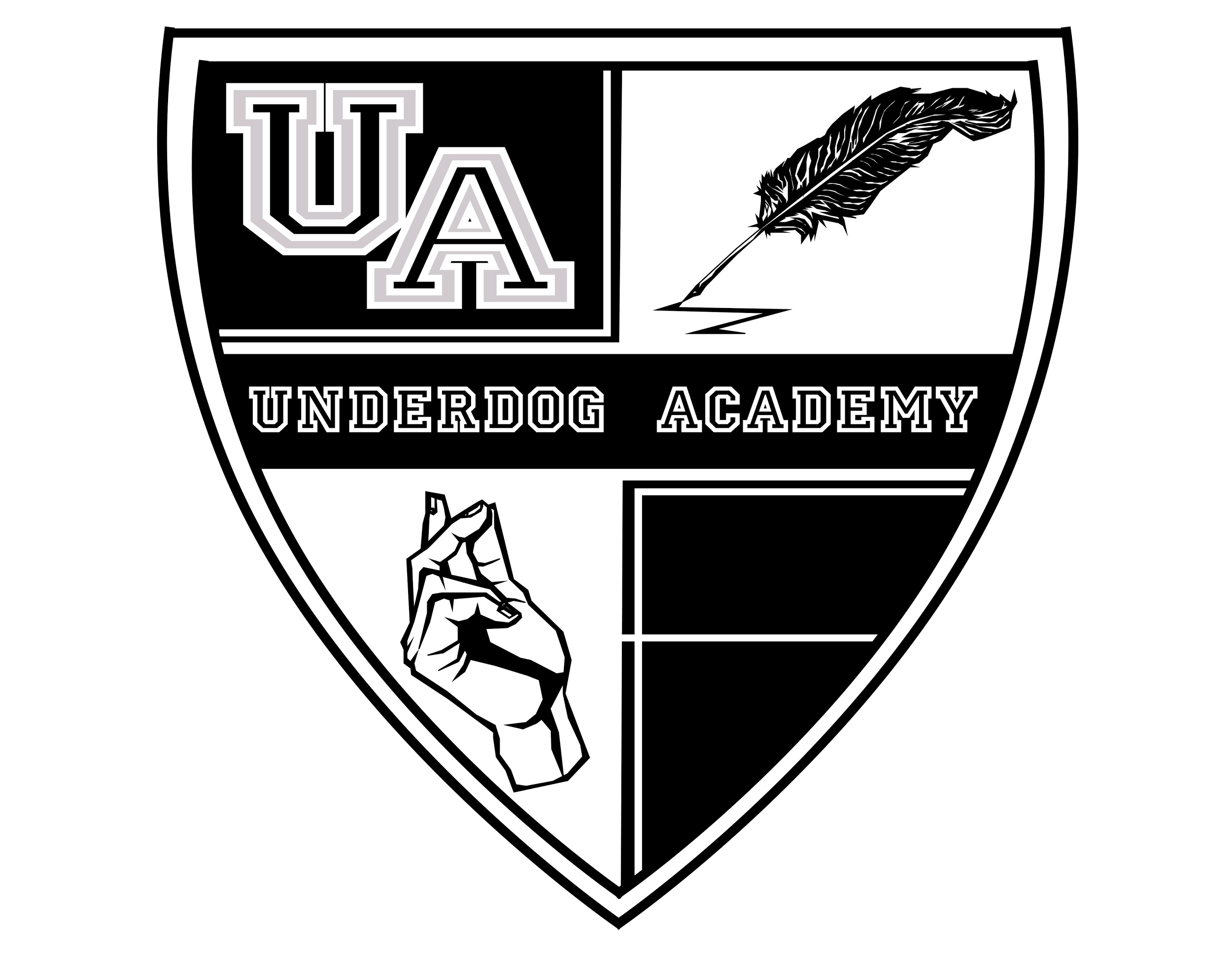   Technical RiderAudio2 Microphones ( Wireless or wired is fine)2 Microphone StandsSpeakers or sound system adequate to performance spaceMixer that allows DJ  hook-up